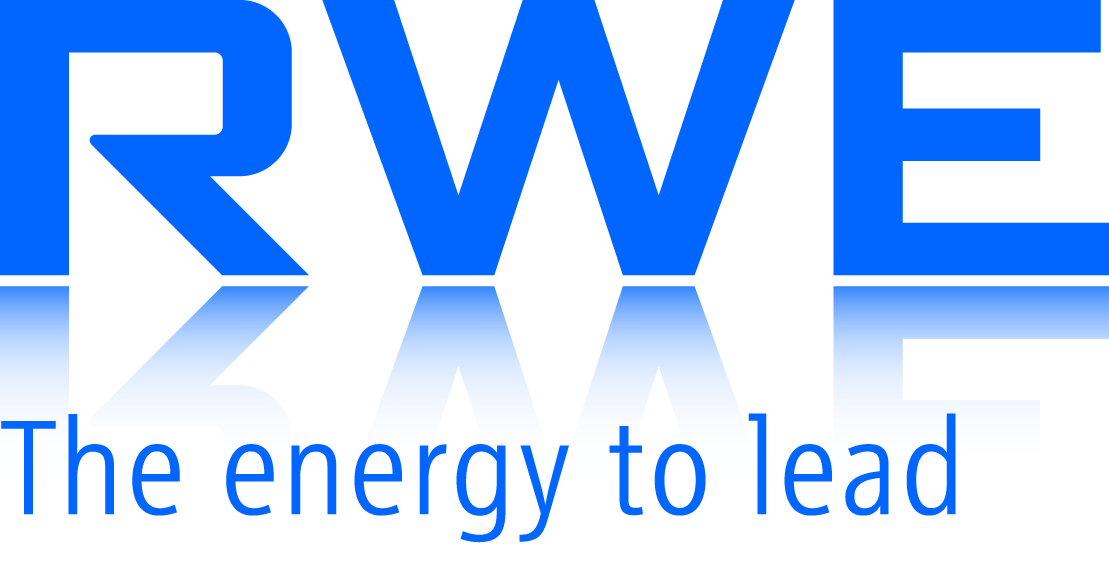 Karotážní měření 2014 – 2016Dolní DunajoviceÚvodPředmětem této zakázky je dodávka servisů karotážní měření (dále EKM) v průběhu podzemní opravy sond (dále POS), nulových měření po POS a sezónních měření v průběhu let  2014 – 2016 v požadovaném rozsahu a to včetně:vypracování technologického postupu EKM pro danou sondu před zahájením prací,protokolární převzetí vrtu před zahájením prací EKM (obeznámení se s technickým stavem, vystrojením…) se záznamem do stavebního deníku,vlastní EKM dle požadavků,vypracování a předaní závěrečné správy EKM oprávněné osobě nejpozdněji do 14 dní po EKM.Požadavky na dodavatele EKMTato zakázka bude realizována v průběhu POS,  po POS  a v případě sezonních měření v průběhu roku na sondách společnosti RWE Gas Storage s.r.o. (http://www.rwe-gasstorage.cz/) v lokalitě:PZP Dolní Dunajovice, Mikulov, Jihomoravský kraj Předpokládaný objem prací: uvedené množství je roční předpoklad práciA, EKM při POS a nulové měření – 7 sondB, Sezonní měření – 12 sondC, MFC měření – 7 sondPožadavky na dodavatele servisu EKM v průběhu POS a po POS (nulové měření)dodavatel servisu EKM vypracuje typový technologicky postup EKM pro danu lokalitu a předá ho k odsouhlasení objednateli práci při podpisu smlouvy o dílo,  minimálně 14 dní před zahájením EKM bude dodavatelem servisu EKM předložen objednavateli typový technologický postup upravený dle požadavků pro danou sondu, upravený technologicky postup EKM musí byt objednavatelem odsouhlasený, před zahájením EKM na sondě/vrtu bude sonda/vrt protokolárně přebrána od zhotovitele POS, zhotovitel POS obeznámí dodavatele EKM o technickém stavu sondy/vrtu, vystrojení sondy, možných komplikaci popřípadě postupu řešení možných komplikací,EKM musí byt prováděno tak, aby bylo možné kdykoli uzavřít sondu v průběhu EKM tzn. EKM bude prováděno s použitím kabelového preventru a lubrikační hlavy. V případech, kde použití lubrikační hlavy není technický možné, bude EKM prováděno jen s použitím kabelového preventu.    vypracování a předání závěrečné zprávy objednateli nejpozdněji do 14 dní po EKM v českém jazyku, 2x tištěná forma, 2x CD,realizace nulových měření po POS,naměřená data po EKM budou bezodkladně po změření na sondě odeslaná v elektronické formě (TXT, LAS, STG) pi. Mgr. Petře Valentové na mail: petra.valentova@rwe.cz     Požadavky na dodavatele servisu EKM „ Sezonní měření“  dodavatel servisu EKM „ Sezonní měření“ vypracuje typový technologicky postup EKM pro každou lokalitu a předá ho k odsouhlasení objednateli práci při podpisu smlouvy o dílo,minimálně 14 dní před zahájením EKM bude dodavatelem servisu EKM předložen objednavateli typový technologický postup upravený dle požadavků pro danou sondu, upravený technologicky postup EKM musí byt objednavatelem odsouhlasený,před zahájením EKM na sondě/vrtu bude sonda/vrt protokolárně přebrána od oprávněné osoby objednavatele (geolog),EKM „ Sezonní měření“ bude prováděno s použitím lubrikační hlavy a kabelového preventru,u sond, kde bude instalovaný PPBV (podpovrchový bezpečnostní ventil) pracovníci servisu EKM nahlásí tlak PPBV na velín příslušného PZP před zahájením prací,Data po EKM budou předána pí. Mgr. Petře Valentové ve formátu (TXT, LAS, STG).  Povinnosti objednavatele servisu EKMobjednavatel EKM zašle 1 x ročně (vždy na počátku roku) předběžný požadavek na EKM pro daný rok dodavateli servisu EKM, objednavatel EKM minimálně 14 dní před zahájením prací informuje dodavatele servisu EKM  o termínu měření, minimálně 48 hodin před zahájením prací, objednavatel vyzve dodavatele EKM k mobilizaci, objednavatel zajistí interpretátora pro EKM v průběhu POS, Nulové měření, Sezonní měření. Ostatní požadavkyv technologickém postupu EKM budou uvedené všechna zařízení, které budou při EKM používaná, taktéž v technologickém postupu bude protokol o platné tlakové zkoušce kabelového preventra a záznam z poslední kontroly závitu lubrikační hlavy, tlakovou zkoušku kabelového preventra požadujeme 1 x za 6 měsíců v dílenských podmínkách, kontrolu závitů lubrikační hlavy a ucpávek požadujeme 1 x za 6 měsíců, minimální účtovaný úsek měření je 50 m tzn., že v případě když EKM je prováděné na intervalu kratším jak je úsek 50 m, účtovat se bude délka 50 m,závěrečná zpráva bude obsahovat minimálně kartogramy z jednotlivých měření, textovou zprávu a CD nosič se zprávou a všemi naměřenými daty ve formátu TXT., LAS., STG. dodavatel servisu EKM pro 2014 – 2016 bude vycházet pro jednotlivé měření z ceníků (viz příloha č. 1), který bude zhotovitelem EKM vypracován pro toto výběrové řízení,uvedené intervaly měření v příloze č. 1 jsou referenčními hloubkami pro dany PZP a budou sloužit pro vyhodnocení tohoto tendru,objednavatel servisu EKM si vyhrazuje právo na změnu hloubky/intervalu měření. V případě změny intervalu a délky EKM, se budu ceny účtovat podle jednotkových cen uvedených v příloze č. 1. Požadavky na personál: minimálně 3 let praxe u hlavního operátora a operátora obsluhujícího vrátek při operacích EKM.Předání závěreční zprávy Závěrečná zpráva po EKM včetně všech náležitostí, bude předána oprávněné osobě objednavatele pí. Mgr. Petře Valentové (v digitální formě včetně naměřených dat) a geologovi PZP Dolní Dunajovice p. Ing. Josefovi Šedivému. 